 Inschrijvingsformulier Studiereis GroenPlus 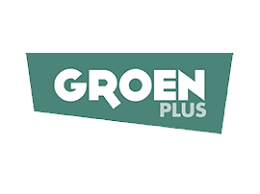 “ Le Nord en transition”dinsdag 17/09/2019 tot en met donderdag 19/09/2019Voornaam: 		…………………………………………………………………………… Achternaam: 	………………………………………………………………………………………Adres:			………………………………………………………………………………………			………………………………………………………………………………………Telefoon		………………………………………………………………………………………E-mail		………………………………………………………………………………………Aantal personen:	…………… personenLogementLogement in tweepersoonskamer, wenst kamer te delen met …………………………………….OpstapplaatsGewenste opstapplaats:	Hasselt	Berchem	Gent	KortrijkMaaltijdenIn iedere eetgelegenheid (middag en avond) is een standaard menu (streekspecialiteit) of een vegetarisch menu voorzien. Standaard		……… pers.Vegetarisch		……… pers.FinanciënDe kostprijs van de reis is 275,00 €. Een voorschot van 50,00 € is te storten bij inschrijving op rekening BE23 5230 8030 7991 van GroenPlus vzw met vermelding van “Reis le Nord en transition -  naam van de deelnemers”.Gelieve zo vlug mogelijk dit formulier terug te sturen naar lucdebuyst@yahoo.com & luc.chanteloup@gmail.com. Met groene groeten,De “reisleiding” Luc Chanteloup/ Alex Colpaert/ Luc Debuyst